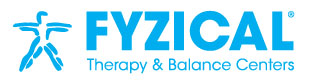 NAME____________________________________BIRTHDATE________________________________PAST MEDICAL HISTORYCurrent complaint/limitation:_____________________________________________________________________________________________________________________________________________________When did this begin?______________________________________________________________________How did this begin?_______________________________________________________________________Have you had physical therapy in the past?   If yes, where, when and for what condition?_____________________________________________________________________________________________________Are you currently receiving Home Health Services?      □Yes  □NoPlease circle if you have any of the following:High blood pressure		Osteoarthritis			Diabetes		Allergies		Heart condition			Rheumatoid arthritis		Dizziness/Vertigo	HIV/AIDSPacemaker			Lupus				Implants		Tobacco useCurrently pregnant		Fibromyalgia			Surgeries		Alcohol  useStroke				Seizures			Cancer			Illicit substance useCOPD/Asthma			If yes to any of the above, please provide details___________________________________________________________________________________________________________________________________________________________________________________________________________________________________Medications?  Please provide a copy or enter here____________________________________________________________________________________________________________________________________________________________________________________________________________________________________	Recent diagnostic testing?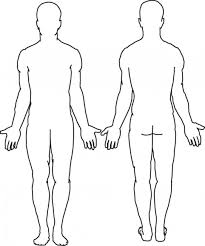 	X-ray    □Yes  □No	MRI   □Yes  □No         CT scan   □Yes  □No	Other testing_________________________________________	____________________________________________________Pain rating:_____________  (0 = no pain, 10 = max pain)Patient/Responsible Party Signature____________________________________________  Date________________